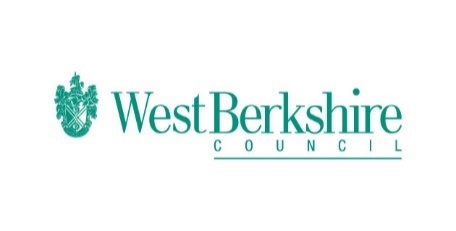 Bitesize Programme – Week Eight Friday 19.06.20Friday 19. 06.20BitesizeYear 1EnglishReading Lesson: Spike The Hedgehog Who Lost His Prickles by Jeanne Willishttps://www.bbc.co.uk/bitesize/articles/z9d4f82MathsChallenge of the weekhttps://www.bbc.co.uk/bitesize/articles/zk3q4xsComputingUsing The Web Safelyhttps://www.bbc.co.uk/bitesize/articles/zr3bhcwdYear 2EnglishReading Lesson: Spike The Hedgehog Who Lost His Prickles by Jeanne Willishttps://www.bbc.co.uk/bitesize/articles/z8q83j6MathsChallenge of the weekhttps://www.bbc.co.uk/bitesize/articles/zvtcf82ComputingUsing The Web Safetyhttps://www.bbc.co.uk/bitesize/articles/zq3gp4jYear 3EnglishReading Lesson: Slime by David Walliamshttps://www.bbc.co.uk/bitesize/articles/zrd4f82MathsChallenge of the weekhttps://www.bbc.co.uk/bitesize/articles/zx8p7ycComputingWhat are viruses?https://www.bbc.co.uk/bitesize/articles/ztpfxbkYear 4EnglishReading Lesson: Slime by David Walliamshttps://www.bbc.co.uk/bitesize/articles/zqpx8hvMathsChallenge of the weekhttps://www.bbc.co.uk/bitesize/articles/z9ywr2pComputingWhat are viruses?https://www.bbc.co.uk/bitesize/articles/zsj6wnbYear 5EnglishReading Lesson: The Parent Agency by David Baddielhttps://www.bbc.co.uk/bitesize/articles/zc7dbqtMathsChallenge of the weekhttps://www.bbc.co.uk/bitesize/articles/zbh4ydmComputingShould I trust everything I read online?https://www.bbc.co.uk/bitesize/articles/zpxp7ycYear 6EnglishReading Lesson: The Parent Agency by David Baddielhttps://www.bbc.co.uk/bitesize/articles/zfkrn9qMathsChallenge of the weekhttps://www.bbc.co.uk/bitesize/articles/zkywr2pComputingShould I trust everything I read online?https://www.bbc.co.uk/bitesize/articles/zq39vwx